8th Grade Science							Name:Energy Quest – Defining Energy					Period:Energy Box & Arrow DiagramDraw an energy box & arrow diagram to represent what happens with energy during an interaction that involves you on something with wheels.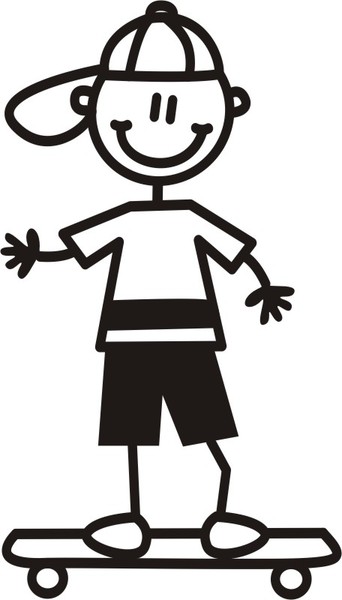 Making an Box & ArrowBox and arrow diagrams identifyenergy sources and energyreceivers in interactions. Theyare useful for tracking energychanges in a system.In box and arrow diagrams:  • Boxes indicate the energysource and energy receiver.• Arrows indicate the directionenergy transfers. They gofrom the energy source tothe energy receiver.• Descriptions explain the eventlinked to the energy transfer.Here is an example for a personkicking a ball: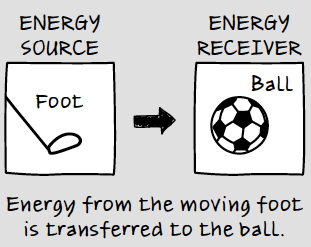 